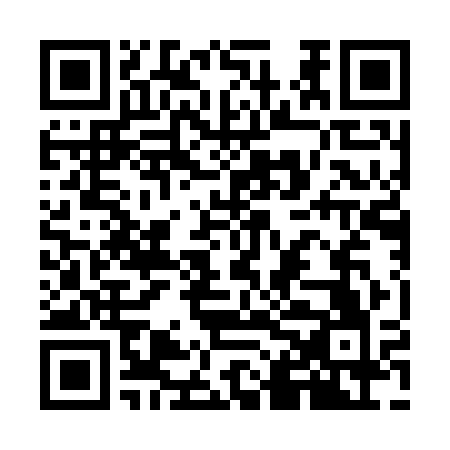 Prayer times for Quinta da Silveira, PortugalMon 1 Apr 2024 - Tue 30 Apr 2024High Latitude Method: Angle Based RulePrayer Calculation Method: Muslim World LeagueAsar Calculation Method: HanafiPrayer times provided by https://www.salahtimes.comDateDayFajrSunriseDhuhrAsrMaghribIsha1Mon5:367:111:326:027:549:232Tue5:347:091:326:037:559:243Wed5:327:081:316:037:569:264Thu5:307:061:316:047:579:275Fri5:287:041:316:057:589:286Sat5:277:031:316:057:599:307Sun5:257:011:306:068:009:318Mon5:236:591:306:078:019:329Tue5:216:581:306:088:029:3410Wed5:196:561:306:088:039:3511Thu5:176:551:296:098:059:3612Fri5:156:531:296:108:069:3813Sat5:136:521:296:108:079:3914Sun5:116:501:296:118:089:4115Mon5:096:481:286:128:099:4216Tue5:076:471:286:128:109:4417Wed5:056:451:286:138:119:4518Thu5:036:441:286:148:129:4619Fri5:016:421:276:148:139:4820Sat5:006:411:276:158:149:4921Sun4:586:391:276:158:159:5122Mon4:566:381:276:168:169:5223Tue4:546:361:276:178:179:5424Wed4:526:351:266:178:189:5525Thu4:506:341:266:188:209:5726Fri4:486:321:266:198:219:5827Sat4:466:311:266:198:2210:0028Sun4:446:291:266:208:2310:0129Mon4:436:281:266:208:2410:0330Tue4:416:271:266:218:2510:04